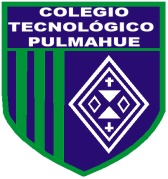 Colegio Tecnológico PulmahueGUIA DE TRABAJO LENGUAJE, COMUNICACIÓN Y LITERATURA 6° BÁSICOObjetivo de aprendizaje: Leer y relacionar por medio de la literatura para ampliar su imaginación.ACTIVIDAD: leer la historia de una mangosta de la página 16 y responder las dos preguntas que aparecen ahí, posterior trabaja en la página 17 del texto. ACTIVIDAD: Leer el texto “Rikki – tikki – tavi” de las páginas 18 a la 31 para luego hacer un cuadro resumen del texto. El cuadro resumen debe incluir título, inicio, desarrollo y una conclusión.ACTIVIDAD: Localizar  y trabajar en relación al texto “Rikki – tikki – tavi” en las páginas 32 y 33 del texto del estudiante.Objetivo de aprendizaje: Analizar y reconocer por medio de la narración para profundizar la comprensión.ACTIVIDAD: Escribe el esquema “elementos de una narración” en el cuaderno y trabaja en las páginas 34 y 35 del texto del estudiante. Objetivo de aprendizaje: Distinguir y reconocer en textos no literarios para ampliar su conocimiento.¿Qué es una infografía?Pertenece al grupo de los textos no literarios, es el resumen de la información visual y textual, es directo, breve y expreso. Contiene elementos como: titular, texto, cuerpo, fuente y crédito. ACTIVIDAD: Relaciona la infografía “Animales de la India” páginas 36 y 37 y trabaja en el desafío de producción oral.ACTIVIDAD: Escucha un cuento “Un elefante ocupa mucho espacio” https://www.youtube.com/watch?v=oF9GpZfj2Vg  se adjunta el link para escuchar el cuento, la idea es que los alumnos tomen apuntes (lluvia de ideas) para trabajar en el texto del estudiante página 38 y 39.Ante cualquier duda o consulta comunicarse a través del correo Constanza.bustamante23@gmail.com